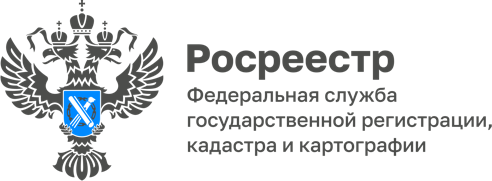 12.04.2023.Пресс-служба УправленияРосреестра по Приморскому краю+7 (423) 245-49-23, доб. 1085
25press_rosreestr@mail.ru690091, Владивосток, ул. Посьетская, д. 48Объектам инвестпроектов – минимальные сроки оформленияПриморский Росреестр зарегистрировал договор аренды земельного участка для реализации масштабного инвестиционного проекта «Создание восточного транспортно-логистического узла Северного морского пути (СМП) на платформе Владивостокского морского торгового порта».В прошлом году, согласно решению совета по привлечению инвестиций в экономику края, этот проект был признан приоритетным инвестиционным проектом Приморья. Он предусматривает возведение двух глубоководных причалов и всей необходимой обеспечивающей портовой инфраструктуры на искусственно создаваемом земельном участке площадью до 22 гектаров. Транспортный узел предназначен для оказания комплексных услуг международных морских грузоперевозок. Искусственный участок планируют насыпать в районе улицы Крыгина во Владивостоке – таким образом, порт предполагается расширить к югу, в сторону Тигрового мыса. Сейчас здесь высокий скалистый берег без пляжей и прибрежных объектов. Реализация проекта запланирована до 2026 года.Регистрационные действия у сотрудников Приморского Росреестра заняли два рабочих дня. «Инициатива предполагает развитие края, создание нескольких сотен новых рабочих мест, - одним словом, проект масштабный. Минимальные сроки учетно-регистрационных действий в отношении таких объектов – наш вклад в их реализацию», - говорит заместитель руководителя Управления Росреестра по Приморскому краю Наталья Балыш.Фото: ВМТПО РосреестреФедеральная служба государственной регистрации, кадастра и картографии (Росреестр) является федеральным органом исполнительной власти, осуществляющим функции по государственной регистрации прав на недвижимое имущество и сделок с ним, по оказанию государственных услуг в сфере ведения государственного кадастра недвижимости, проведению государственного кадастрового учета недвижимого имущества, землеустройства, государственного мониторинга земель, навигационного обеспечения транспортного комплекса, а также функции по государственной кадастровой оценке, федеральному государственному надзору в области геодезии и картографии, государственному земельному надзору, надзору за деятельностью саморегулируемых организаций оценщиков, контролю деятельности саморегулируемых организаций арбитражных управляющих. Подведомственными учреждениями Росреестра являются ППК «Роскадастр» и ФГБУ «Центр геодезии, картографии и ИПД». 